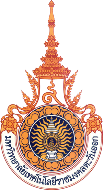 ใบสมัครการประกวดนางนพมาศและนางนพมาศจำแลงโครงการสืบสานประเพณีลอยกระทง ประจำปี ๒๕๖๖วันจันทร์ที่ ๒๗ พฤศจิกายน ๒๕๖๖ณ บริเวณลานหน้าอาคารสรรพวิชญ์บริการ มหาวิทยาลัยเทคโนโลยีราชมงคลตะวันออก*************************************			         นางนพมาศ		  นางนพมาศจำแลงข้าพเจ้า นาย/นางสาว .................................................สกุล................................................. ชื่อเล่น....................รหัสนักศึกษา................................................................นักศึกษาชั้นปีที่............................... อายุ......................ปีสาขาวิชา ......................................................................คณะ...............................................................................เกิดวันที่......................เดือน....................................... พ.ศ. ....................หมายเลขโทรศัพท์...............................มีความประสงค์ที่จะเข้าร่วมประกวด ในโครงการสืบสานประเพณีลอยกระทง ประจำปี ๒๕๖๖ ดังนี้๑. สมัครประเภท			 นางนพมาศ		 นางนพมาศจำแลง๒. การแสดงความสามารถพิเศษ ชื่อชุดการแสดง..............................................................................................................................................................................๓. เพลงประกอบการแสดง   ไม่มี	 มี และส่งไฟล์เรียบร้อยแล้ว ๔. พี่เลี้ยง ชื่อ................................................................สกุล................................................................................	หมายเลขโทรศัพท์.....................................................๕. เข้าร่วมประกวดในนามสาขาวิชา....................................................................................................................    คณะ ..............................................................................................................................................................	ข้าพเจ้าขอรับรองว่าข้าพเจ้าเป็นผู้มีคุณสมบัติครบถ้วนตามที่สำนักงานยุทธศาสตร์กำหนดทุกประการหลักฐานการสมัคร	 สำเนาบัตรประชาชน (พร้อมรับรองสำเนา)		จำนวน   ๑   ฉบับ	 บัตรประจำตัวนักศึกษา				จำนวน   ๑   ฉบับ									ลงชื่อ....................................................ผู้สมัคร									      (....................................................)										  ........./............./..............						ลงชื่อ.........................................................คณบดี/หัวหน้าสาขาวิชา/นายกสโมสร/ประธานชมรม						       (.....................................................)							   .........../............./..............** หมายเหตุ ส่งใบสมัครภายในวันที่ ๒๒ พฤศจิกายน ๒๕๖๖ ภายในเวลา ๑๖.๐๐ น.